УКРАЇНАЗАКАРПАТСЬКА ОБЛАСТЬУЖГОРОДСЬКА РАЙОННА РАДАПРОТОКОЛ ЗАСІДАННЯХХХ сесії (01.03.2019)Від 01.03.2019 р .  10:00 год.                                                                             місто Ужгород                              Всього депутатів:    36Присутні на сесії:   28ГОЛОСУВАЛИ :        За - 28, Проти - 0, Утрим. – 0, Не голосував – 0.ГОЛОСУВАЛИ :        За - 28, Проти - 0, Утрим. – 0, Не голосував – 0.ВИРІШИЛИ:   ПРИЙНЯТИ – Про початок роботи тридцятої сесії Ужгородської районної радиВИРІШИЛИ:   ПРИЙНЯТИ – Про початок роботи тридцятої сесії Ужгородської районної радиГОЛОСУВАЛИ :    За - 28, Проти - 0, Утрим. – 0, Не голосував – 0.ГОЛОСУВАЛИ :    За - 28, Проти - 0, Утрим. – 0, Не голосував – 0.ВИРІШИЛИ:     ПРИЙНЯТИ – Про включення в порядок денний питання «Про передачу на баланс відділу освіти, молоді та спорту Ужгородської райдержадміністрації локальних систем оповіщення»ВИРІШИЛИ:     ПРИЙНЯТИ – Про включення в порядок денний питання «Про передачу на баланс відділу освіти, молоді та спорту Ужгородської райдержадміністрації локальних систем оповіщення»ГОЛОСУВАЛИ :    За - 28, Проти - 0, Утрим. –0 , Не голосував – 0.ГОЛОСУВАЛИ :    За - 28, Проти - 0, Утрим. –0 , Не голосував – 0.ВИРІШИЛИ:         ПРИЙНЯТИ – Про включення в порядок денний питання «Про внесення змін до рішення районної ради від 16.11.2018 р. №434 «Про районну Програму розвитку місцевих автомобільних доріг загального користування на період 2018-2020 років» (зі змінами від 07.12.2018 р.)»ВИРІШИЛИ:         ПРИЙНЯТИ – Про включення в порядок денний питання «Про внесення змін до рішення районної ради від 16.11.2018 р. №434 «Про районну Програму розвитку місцевих автомобільних доріг загального користування на період 2018-2020 років» (зі змінами від 07.12.2018 р.)»ГОЛОСУВАЛИ :    За - 28, Проти - 0, Утрим. –0 , Не голосував – 0.ГОЛОСУВАЛИ :    За - 28, Проти - 0, Утрим. –0 , Не голосував – 0.ВИРІШИЛИ:         ПРИЙНЯТИ – Про включення в порядок денний питання «Про депутатський запит Сабадоша М.Ю.» ВИРІШИЛИ:         ПРИЙНЯТИ – Про включення в порядок денний питання «Про депутатський запит Сабадоша М.Ю.» ГОЛОСУВАЛИ :    За - 28, Проти - 0, Утрим. –0 , Не голосував – 0.ГОЛОСУВАЛИ :    За - 28, Проти - 0, Утрим. –0 , Не голосував – 0.ВИРІШИЛИ:         ПРИЙНЯТИ – Про включення в порядок денний питання «Про присвоєння звання «Почесний громадянин Ужгородщини»ВИРІШИЛИ:         ПРИЙНЯТИ – Про включення в порядок денний питання «Про присвоєння звання «Почесний громадянин Ужгородщини»ГОЛОСУВАЛИ :    За - 28, Проти - 0, Утрим. –0 , Не голосував – 0.ГОЛОСУВАЛИ :    За - 28, Проти - 0, Утрим. –0 , Не голосував – 0.ВИРІШИЛИ:         ПРИЙНЯТИ – Про включення в порядок денний питання «Про звернення депутатів районної ради до Закарпатської обласної державної адміністрації щодо виділення коштів на ремонт обласних автодоріг  загального користування місцевого значення, розташованих на території району».ВИРІШИЛИ:         ПРИЙНЯТИ – Про включення в порядок денний питання «Про звернення депутатів районної ради до Закарпатської обласної державної адміністрації щодо виділення коштів на ремонт обласних автодоріг  загального користування місцевого значення, розташованих на території району».ГОЛОСУВАЛИ :    За – 27, Проти – 0, Утрим. – 0, Не голосував – 1.ГОЛОСУВАЛИ :    За – 27, Проти – 0, Утрим. – 0, Не голосував – 1.ВИРІШИЛИ:         ПРИЙНЯТИ –  Про порядок денний і регламент роботи тридцятої сесії Ужгородської районної ради VІІ скликання, з включенням питаньВИРІШИЛИ:         ПРИЙНЯТИ –  Про порядок денний і регламент роботи тридцятої сесії Ужгородської районної ради VІІ скликання, з включенням питань№ п/пПитання порядку денного:Про звіт голови Ужгородської районної радиПро Програму соціально-економічного і культурного розвитку Ужгородського району на 2019-2020 роки у новій редакціїПро Програму покращення рівня обслуговування військовозобов'язаних і призовників Ужгородським об'єднаним міським військовим комісаріатом на 2019 рікПро Програму матеріально-технічного забезпечення підрозділів територіальної оборони, які формуються в районі територіальної оборони та штабу територіальної оборони району №1 (Ужгородський район) зони територіальної оборони №4 (Закарпатська область) на 2019-2020 рокиПро внесення змін до рішення районної ради від 07.12.2018 року №471 «Про районну Програму щодо запобігання надзвичайних ситуацій техногенного та природного характеру на 2019-2022 рокиПро затвердження проекту землеустрою щодо встановлення (зміни) меж населеного пункту с. Велика Добронь Великодобронської сільської ради Ужгородського району Закарпатської   області.Про затвердження договору щодо зміни засновника друкованого засобу масової інформації «Газета «Вісті Ужгородщини».Про затвердження передавального акту Комунального підприємства «Газета «Вісті Ужгородщини»Про затвердження   Порядку складання, погодження, затвердження та контролю виконання фінансового плану Комунального некомерційного підприємства «Ужгородський районний Центр первинної медико-санітарної допомоги Ужгородської районної ради»Про затвердження фінансового плану Комунального некомерційного підприємства «Ужгородський районний Центр первинної медико-санітарної допомоги Ужгородської районної ради» на 2019 рікПро затвердження переліку об’єктів спільної власності територіальних громад сіл, селища Ужгородського районуПро затвердження звіту про виконання районного бюджету за 2018 рікПро внесення змін до рішення районної ради від 7 грудня 2018 року № 489 «Про районний бюджет на 2019 рік».Про дострокове припинення повноважень депутата районної ради сьомого скликання Ветровської М.В.Про передачу на баланс відділу освіти, молоді та спорту Ужгородської райдержадміністрації локальних систем оповіщення.Про внесення змін до рішення районної ради від 16.11.2018 р. №434 «Про районну Програму розвитку місцевих автомобільних доріг загального користування на період 2018-2020 років» (зі змінами від 07.12.2018 р.).Про присвоєння звання «Почесний громадянин УжгородщиниПро депутатський запит Сабадоша М.Ю.Про звернення депутатів районної ради до Закарпатської обласної державної адміністрації щодо виділення коштів на ремонт обласних автодоріг  загального користування місцевого значення, розташованих на території районуЧорнак Руслан Васильович 1. Про звіт голови Ужгородської районної радиГОЛОСУВАЛИ :    За - 26, Проти - 0,Утрим. – 1, Не голосував – 1.ГОЛОСУВАЛИ :    За - 26, Проти - 0,Утрим. – 1, Не голосував – 1.ВИРІШИЛИ:  ПРИЙНЯТИ – ЗА ОСНОВУ  - Про звіт голови Ужгородської районної радиВИРІШИЛИ:  ПРИЙНЯТИ – ЗА ОСНОВУ  - Про звіт голови Ужгородської районної радиГОЛОСУВАЛИ :    За - 26, Проти - 0,Утрим. –1, Не голосував – 1.ГОЛОСУВАЛИ :    За - 26, Проти - 0,Утрим. –1, Не голосував – 1.ВИРІШИЛИ:  ПРИЙНЯТИ – В ЦІЛОМУ  - Про звіт голови Ужгородської районної радиВИРІШИЛИ:  ПРИЙНЯТИ – В ЦІЛОМУ  - Про звіт голови Ужгородської районної радиЧорнак Руслан Васильович 2. Про Програму соціально-економічного і культурного розвитку Ужгородського району на 2019-2020 роки у новій редакціїГОЛОСУВАЛИ :    За – 27, Проти - 0,Утрим. – 0, Не голосував – 1.ГОЛОСУВАЛИ :    За – 27, Проти - 0,Утрим. – 0, Не голосував – 1.ВИРІШИЛИ: ПРИЙНЯТИ – ЗА ОСНОВУ  - Про Програму соціально-економічного і культурного розвитку Ужгородського району на 2019-2020 роки у новій редакціїВИРІШИЛИ: ПРИЙНЯТИ – ЗА ОСНОВУ  - Про Програму соціально-економічного і культурного розвитку Ужгородського району на 2019-2020 роки у новій редакціїГОЛОСУВАЛИ :    За - 27, Проти - 0,Утрим. – 0, Не голосував – 1.ГОЛОСУВАЛИ :    За - 27, Проти - 0,Утрим. – 0, Не голосував – 1.ВИРІШИЛИ: ПРИЙНЯТИ – В ЦІЛОМУ  -  Про Програму соціально-економічного і культурного розвитку Ужгородського району на 2019-2020 роки у новій редакціїВИРІШИЛИ: ПРИЙНЯТИ – В ЦІЛОМУ  -  Про Програму соціально-економічного і культурного розвитку Ужгородського району на 2019-2020 роки у новій редакціїЧорнак Руслан Васильович 3. Про Програму покращення рівня обслуговування військовозобов'язаних і призовників Ужгородським об'єднаним міським військовим комісаріатом на 2019 рікГОЛОСУВАЛИ :    За - 27, Проти - 0,Утрим. – 0, Не голосував – 1.ГОЛОСУВАЛИ :    За - 27, Проти - 0,Утрим. – 0, Не голосував – 1.ВИРІШИЛИ:   ПРИЙНЯТИ – ЗА ОСНОВУ  - Про Програму покращення рівня обслуговування військовозобов'язаних і призовників Ужгородським об'єднаним міським військовим комісаріатом на 2019 рік ВИРІШИЛИ:   ПРИЙНЯТИ – ЗА ОСНОВУ  - Про Програму покращення рівня обслуговування військовозобов'язаних і призовників Ужгородським об'єднаним міським військовим комісаріатом на 2019 рік ГОЛОСУВАЛИ :    За - 27, Проти - 0,Утрим. – 0, Не голосував – 1.ГОЛОСУВАЛИ :    За - 27, Проти - 0,Утрим. – 0, Не голосував – 1.ВИРІШИЛИ:   ПРИЙНЯТИ – В ЦІЛОМУ  - Про Програму покращення рівня обслуговування військовозобов'язаних і призовників Ужгородським об'єднаним міським військовим комісаріатом на 2019 рікВИРІШИЛИ:   ПРИЙНЯТИ – В ЦІЛОМУ  - Про Програму покращення рівня обслуговування військовозобов'язаних і призовників Ужгородським об'єднаним міським військовим комісаріатом на 2019 рікЧорнак Руслан Васильович 4. Про Програму матеріально-технічного забезпечення підрозділів територіальної оборони, які формуються в районі територіальної оборони та штабу територіальної оборони району №1 (Ужгородський район) зони територіальної оборони №4 (Закарпатська область) на 2019-2020 рокиГОЛОСУВАЛИ :    За - 28, Проти - 0,Утрим. – 0, Не голосував – 0.ГОЛОСУВАЛИ :    За - 28, Проти - 0,Утрим. – 0, Не голосував – 0.ВИРІШИЛИ:    ПРИЙНЯТИ – ЗА ОСНОВУ  - Про Програму матеріально-технічного забезпечення підрозділів територіальної оборони, які формуються в районі територіальної оборони та штабу територіальної оборони району №1 (Ужгородський район) зони територіальної оборони №4 (Закарпатська область) на 2019-2020 рокиВИРІШИЛИ:    ПРИЙНЯТИ – ЗА ОСНОВУ  - Про Програму матеріально-технічного забезпечення підрозділів територіальної оборони, які формуються в районі територіальної оборони та штабу територіальної оборони району №1 (Ужгородський район) зони територіальної оборони №4 (Закарпатська область) на 2019-2020 рокиГОЛОСУВАЛИ :    За - 28, Проти - 0,Утрим. – 0, Не голосував – 0.ГОЛОСУВАЛИ :    За - 28, Проти - 0,Утрим. – 0, Не голосував – 0.ВИРІШИЛИ:  ПРИЙНЯТИ – В ЦІЛОМУ - Про Програму матеріально-технічного забезпечення підрозділів територіальної оборони, які формуються в районі територіальної оборони та штабу територіальної оборони району №1 (Ужгородський район) зони територіальної оборони №4 (Закарпатська область) на 2019-2020 рокиВИРІШИЛИ:  ПРИЙНЯТИ – В ЦІЛОМУ - Про Програму матеріально-технічного забезпечення підрозділів територіальної оборони, які формуються в районі територіальної оборони та штабу територіальної оборони району №1 (Ужгородський район) зони територіальної оборони №4 (Закарпатська область) на 2019-2020 рокиЧорнак Руслан Васильович 5. Про внесення змін до рішення районної ради від 07.12.2018 року №471 «Про районну Програму щодо запобігання надзвичайних ситуацій техногенного та природного характеру на 2019-2022 рокиГОЛОСУВАЛИ :   За - 28, Проти - 0,Утрим. – 0, Не голосував – 0.ГОЛОСУВАЛИ :   За - 28, Проти - 0,Утрим. – 0, Не голосував – 0.ВИРІШИЛИ:  ПРИЙНЯТИ – ЗА ОСНОВУ  - Про внесення змін до рішення районної ради від 07.12.2018 року №471 «Про районну Програму щодо запобігання надзвичайних ситуацій техногенного та природного характеру на 2019-2022 рокиВИРІШИЛИ:  ПРИЙНЯТИ – ЗА ОСНОВУ  - Про внесення змін до рішення районної ради від 07.12.2018 року №471 «Про районну Програму щодо запобігання надзвичайних ситуацій техногенного та природного характеру на 2019-2022 рокиГОЛОСУВАЛИ :   За - 28, Проти - 0,Утрим. – 0, Не голосував – 0.ГОЛОСУВАЛИ :   За - 28, Проти - 0,Утрим. – 0, Не голосував – 0.ВИРІШИЛИ:  ПРИЙНЯТИ – В ЦІЛОМУ - Про внесення змін до рішення районної ради від 07.12.2018 року №471 «Про районну Програму щодо запобігання надзвичайних ситуацій техногенного та природного характеру на 2019-2022 рокиВИРІШИЛИ:  ПРИЙНЯТИ – В ЦІЛОМУ - Про внесення змін до рішення районної ради від 07.12.2018 року №471 «Про районну Програму щодо запобігання надзвичайних ситуацій техногенного та природного характеру на 2019-2022 рокиЧорнак Руслан Васильович 6. Про затвердження проекту землеустрою щодо встановлення (зміни) меж населеного пункту с. Велика Добронь Великодобронської сільської ради Ужгородського району Закарпатської   областіГОЛОСУВАЛИ :    За - 28, Проти - 0,Утрим. – 0, Не голосував – 0.ГОЛОСУВАЛИ :    За - 28, Проти - 0,Утрим. – 0, Не голосував – 0.ВИРІШИЛИ:   ПРИЙНЯТИ –  ЗА ОСНОВУ  - Про затвердження проекту землеустрою щодо встановлення (зміни) меж населеного пункту с. Велика Добронь Великодобронської сільської ради Ужгородського району Закарпатської   областіВИРІШИЛИ:   ПРИЙНЯТИ –  ЗА ОСНОВУ  - Про затвердження проекту землеустрою щодо встановлення (зміни) меж населеного пункту с. Велика Добронь Великодобронської сільської ради Ужгородського району Закарпатської   областіГОЛОСУВАЛИ :    За - 28, Проти - 0,Утрим. – 0, Не голосував – 0.ГОЛОСУВАЛИ :    За - 28, Проти - 0,Утрим. – 0, Не голосував – 0.ВИРІШИЛИ:  ПРИЙНЯТИ – В ЦІЛОМУ - Про затвердження проекту землеустрою щодо встановлення (зміни) меж населеного пункту с. Велика Добронь Великодобронської сільської ради Ужгородського району Закарпатської   областіВИРІШИЛИ:  ПРИЙНЯТИ – В ЦІЛОМУ - Про затвердження проекту землеустрою щодо встановлення (зміни) меж населеного пункту с. Велика Добронь Великодобронської сільської ради Ужгородського району Закарпатської   областіЧорнак Руслан Васильович 7. Про затвердження договору щодо зміни засновника друкованого засобу масової інформації «Газета «Вісті Ужгородщини»ГОЛОСУВАЛИ :    За - 28, Проти - 0,Утрим. – 0, Не голосував – 0.ГОЛОСУВАЛИ :    За - 28, Проти - 0,Утрим. – 0, Не голосував – 0.ВИРІШИЛИ:  ПРИЙНЯТИ –  ЗА ОСНОВУ  – Про затвердження договору щодо зміни засновника друкованого засобу масової інформації «Газета «Вісті Ужгородщини»ВИРІШИЛИ:  ПРИЙНЯТИ –  ЗА ОСНОВУ  – Про затвердження договору щодо зміни засновника друкованого засобу масової інформації «Газета «Вісті Ужгородщини»ГОЛОСУВАЛИ :    За - 28, Проти - 0,Утрим. – 0, Не голосував – 0.ГОЛОСУВАЛИ :    За - 28, Проти - 0,Утрим. – 0, Не голосував – 0.ВИРІШИЛИ:  ПРИЙНЯТИ – В ЦІЛОМУ - Про затвердження договору щодо зміни засновника друкованого засобу масової інформації «Газета «Вісті Ужгородщини»ВИРІШИЛИ:  ПРИЙНЯТИ – В ЦІЛОМУ - Про затвердження договору щодо зміни засновника друкованого засобу масової інформації «Газета «Вісті Ужгородщини»Чорнак Руслан Васильович 8. Про затвердження передавального акту Комунального підприємства «Газета «Вісті Ужгородщини»ГОЛОСУВАЛИ :    За - 28, Проти - 0,Утрим. – 0, Не голосував – 0.ГОЛОСУВАЛИ :    За - 28, Проти - 0,Утрим. – 0, Не голосував – 0.ВИРІШИЛИ:     ПРИЙНЯТИ – ЗА ОСНОВУ  - Про затвердження передавального акту Комунального підприємства «Газета «Вісті Ужгородщини»ВИРІШИЛИ:     ПРИЙНЯТИ – ЗА ОСНОВУ  - Про затвердження передавального акту Комунального підприємства «Газета «Вісті Ужгородщини»ГОЛОСУВАЛИ :    За - 28, Проти - 0, Утрим. – 0, Не голосував – 0.ГОЛОСУВАЛИ :    За - 28, Проти - 0, Утрим. – 0, Не голосував – 0.ВИРІШИЛИ:    ПРИЙНЯТИ – В ЦІЛОМУ  - Про затвердження передавального акту Комунального підприємства «Газета «Вісті Ужгородщини»ВИРІШИЛИ:    ПРИЙНЯТИ – В ЦІЛОМУ  - Про затвердження передавального акту Комунального підприємства «Газета «Вісті Ужгородщини»Чорнак Руслан Васильович 9. Про затвердження   Порядку складання, погодження, затвердження та контролю виконання фінансового плану Комунального некомерційного підприємства «Ужгородський районний Центр первинної медико-санітарної допомоги Ужгородської районної ради»ГОЛОСУВАЛИ :    За - 28, Проти - 0,Утрим. – 0, Не голосував – 0.ГОЛОСУВАЛИ :    За - 28, Проти - 0,Утрим. – 0, Не голосував – 0.ВИРІШИЛИ:   ПРИЙНЯТИ – ЗА ОСНОВУ  - Про затвердження   Порядку складання, погодження, затвердження та контролю виконання фінансового плану Комунального некомерційного підприємства «Ужгородський районний Центр первинної медико-санітарної допомоги Ужгородської районної ради»ВИРІШИЛИ:   ПРИЙНЯТИ – ЗА ОСНОВУ  - Про затвердження   Порядку складання, погодження, затвердження та контролю виконання фінансового плану Комунального некомерційного підприємства «Ужгородський районний Центр первинної медико-санітарної допомоги Ужгородської районної ради»ГОЛОСУВАЛИ :    За - 28, Проти - 0,Утрим. – 0, Не голосував – 0.ГОЛОСУВАЛИ :    За - 28, Проти - 0,Утрим. – 0, Не голосував – 0.ВИРІШИЛИ:    ПРИЙНЯТИ – В ЦІЛОМУ  - Про затвердження   Порядку складання, погодження, затвердження та контролю виконання фінансового плану Комунального некомерційного підприємства «Ужгородський районний Центр первинної медико-санітарної допомоги Ужгородської районної ради»ВИРІШИЛИ:    ПРИЙНЯТИ – В ЦІЛОМУ  - Про затвердження   Порядку складання, погодження, затвердження та контролю виконання фінансового плану Комунального некомерційного підприємства «Ужгородський районний Центр первинної медико-санітарної допомоги Ужгородської районної ради»Чорнак Руслан Васильович 10. Про затвердження фінансового плану Комунального некомерційного підприємства «Ужгородський районний Центр первинної медико-санітарної допомоги Ужгородської районної ради» на 2019 рікГОЛОСУВАЛИ :    За - 28, Проти - 0, Утрим. – 0, Не голосував – 0.ГОЛОСУВАЛИ :    За - 28, Проти - 0, Утрим. – 0, Не голосував – 0.ВИРІШИЛИ: ПРИЙНЯТИ – ЗА ОСНОВУ  -  Про затвердження фінансового плану Комунального некомерційного підприємства «Ужгородський районний Центр первинної медико-санітарної допомоги Ужгородської районної ради» на 2019 рікВИРІШИЛИ: ПРИЙНЯТИ – ЗА ОСНОВУ  -  Про затвердження фінансового плану Комунального некомерційного підприємства «Ужгородський районний Центр первинної медико-санітарної допомоги Ужгородської районної ради» на 2019 рікГОЛОСУВАЛИ :    За -28, Проти - 0, Утрим. – 0, Не голосував – 0.ГОЛОСУВАЛИ :    За -28, Проти - 0, Утрим. – 0, Не голосував – 0.ВИРІШИЛИ:  ПРИЙНЯТИ – В ЦІЛОМУ  -  Про затвердження фінансового плану Комунального некомерційного підприємства «Ужгородський районний Центр первинної медико-санітарної допомоги Ужгородської районної ради» на 2019 рікВИРІШИЛИ:  ПРИЙНЯТИ – В ЦІЛОМУ  -  Про затвердження фінансового плану Комунального некомерційного підприємства «Ужгородський районний Центр первинної медико-санітарної допомоги Ужгородської районної ради» на 2019 рікЧорнак Руслан Васильович 11. Про затвердження переліку об’єктів спільної власності територіальних громад сіл, селища Ужгородського районуГОЛОСУВАЛИ :    За - 28, Проти - 0, Утрим. – 0, Не голосував – 0.ГОЛОСУВАЛИ :    За - 28, Проти - 0, Утрим. – 0, Не голосував – 0.ВИРІШИЛИ:       ПРИЙНЯТИ – ЗА ОСНОВУ  - Про затвердження переліку об’єктів спільної власності територіальних громад сіл, селища Ужгородського районуВИРІШИЛИ:       ПРИЙНЯТИ – ЗА ОСНОВУ  - Про затвердження переліку об’єктів спільної власності територіальних громад сіл, селища Ужгородського районуГОЛОСУВАЛИ :    За - 28, Проти – 0, Утрим. – 0, Не голосував – 0.ГОЛОСУВАЛИ :    За - 28, Проти – 0, Утрим. – 0, Не голосував – 0.ВИРІШИЛИ:       ПРИЙНЯТИ – В ЦІЛОМУ  - Про затвердження переліку об’єктів спільної власності територіальних громад сіл, селища Ужгородського районуВИРІШИЛИ:       ПРИЙНЯТИ – В ЦІЛОМУ  - Про затвердження переліку об’єктів спільної власності територіальних громад сіл, селища Ужгородського районуЧорнак Руслан Васильович 12. Про затвердження звіту про виконання районного бюджету за 2018 рікГОЛОСУВАЛИ :    За – 28, Проти - 0, Утрим. – 0, Не голосував – 0.ГОЛОСУВАЛИ :    За – 28, Проти - 0, Утрим. – 0, Не голосував – 0.ВИРІШИЛИ:  ПРИЙНЯТИ – ЗА ОСНОВУ  - Про затвердження звіту про виконання районного бюджету за 2018 рікВИРІШИЛИ:  ПРИЙНЯТИ – ЗА ОСНОВУ  - Про затвердження звіту про виконання районного бюджету за 2018 рікГОЛОСУВАЛИ :    За - 28, Проти - 0, Утрим. – 0, Не голосував – 0.ГОЛОСУВАЛИ :    За - 28, Проти - 0, Утрим. – 0, Не голосував – 0.ВИРІШИЛИ:    ПРИЙНЯТИ – В ЦІЛОМУ-  Про затвердження звіту про виконання районного бюджету за 2018 рікВИРІШИЛИ:    ПРИЙНЯТИ – В ЦІЛОМУ-  Про затвердження звіту про виконання районного бюджету за 2018 рікЧорнак Руслан Васильович 13. Про внесення змін до рішення районної ради від 7 грудня 2018 року № 489 «Про районний бюджет на 2019 рік»ГОЛОСУВАЛИ :    За - 28, Проти - 0, Утрим. – 0, Не голосував – 0.ГОЛОСУВАЛИ :    За - 28, Проти - 0, Утрим. – 0, Не голосував – 0.ВИРІШИЛИ:         ПРИЙНЯТИ – ЗА ОСНОВУ  - Про внесення змін до рішення районної ради від 7 грудня 2018 року № 489 «Про районний бюджет на 2019 рік»ВИРІШИЛИ:         ПРИЙНЯТИ – ЗА ОСНОВУ  - Про внесення змін до рішення районної ради від 7 грудня 2018 року № 489 «Про районний бюджет на 2019 рік»ГОЛОСУВАЛИ :    За - 28, Проти - 0, Утрим. – 0, Не голосував – 0.ГОЛОСУВАЛИ :    За - 28, Проти - 0, Утрим. – 0, Не голосував – 0.ВИРІШИЛИ:         ПРИЙНЯТИ – В ЦІЛОМУ  - Про внесення змін до рішення районної ради від 7 грудня 2018 року № 489 «Про районний бюджет на 2019 рік»ВИРІШИЛИ:         ПРИЙНЯТИ – В ЦІЛОМУ  - Про внесення змін до рішення районної ради від 7 грудня 2018 року № 489 «Про районний бюджет на 2019 рік»Чорнак Руслан Васильович 14. Про дострокове припинення повноважень депутата районної ради сьомого скликання Ветровської М.В.ГОЛОСУВАЛИ :    За - 22, Проти - 0,Утрим. – 6, Не голосував – 0.ГОЛОСУВАЛИ :    За - 22, Проти - 0,Утрим. – 6, Не голосував – 0.ВИРІШИЛИ:         ПРИЙНЯТИ – ЗА ОСНОВУ  - Про дострокове припинення повноважень депутата районної ради сьомого скликання Ветровської М.В.ВИРІШИЛИ:         ПРИЙНЯТИ – ЗА ОСНОВУ  - Про дострокове припинення повноважень депутата районної ради сьомого скликання Ветровської М.В.ГОЛОСУВАЛИ :    За - 22, Проти - 0,Утрим. – 6, Не голосував – 0.ГОЛОСУВАЛИ :    За - 22, Проти - 0,Утрим. – 6, Не голосував – 0.ВИРІШИЛИ:    ПРИЙНЯТИ – В ЦІЛОМУ  - Про дострокове припинення повноважень депутата районної ради сьомого скликання Ветровської М.В.ВИРІШИЛИ:    ПРИЙНЯТИ – В ЦІЛОМУ  - Про дострокове припинення повноважень депутата районної ради сьомого скликання Ветровської М.В.Чорнак Руслан Васильович 15. Про передачу на баланс відділу освіти, молоді та спорту Ужгородської райдержадміністрації локальних систем оповіщення.ГОЛОСУВАЛИ :    За - 28, Проти - 0, Утрим. – 0, Не голосував – 0.ГОЛОСУВАЛИ :    За - 28, Проти - 0, Утрим. – 0, Не голосував – 0.ВИРІШИЛИ:    ПРИЙНЯТИ – ЗА ОСНОВУ  - Про передачу на баланс відділу освіти, молоді та спорту Ужгородської райдержадміністрації локальних систем оповіщення.ВИРІШИЛИ:    ПРИЙНЯТИ – ЗА ОСНОВУ  - Про передачу на баланс відділу освіти, молоді та спорту Ужгородської райдержадміністрації локальних систем оповіщення.ГОЛОСУВАЛИ :    За - 28, Проти - 0, Утрим. – 0, Не голосував – 0.ГОЛОСУВАЛИ :    За - 28, Проти - 0, Утрим. – 0, Не голосував – 0.ВИРІШИЛИ:   ПРИЙНЯТИ – В ЦІЛОМУ -  Про передачу на баланс відділу освіти, молоді та спорту Ужгородської райдержадміністрації локальних систем оповіщення.ВИРІШИЛИ:   ПРИЙНЯТИ – В ЦІЛОМУ -  Про передачу на баланс відділу освіти, молоді та спорту Ужгородської райдержадміністрації локальних систем оповіщення.Чорнак Руслан Васильович 16. Про внесення змін до рішення районної ради від 16.11.2018 р. №434 «Про районну Програму розвитку місцевих автомобільних доріг загального користування на період 2018-2020 років» (зі змінами від 07.12.2018 р.).ГОЛОСУВАЛИ :    За - 28, Проти - 0,Утрим. –0, Не голосував – 0.ГОЛОСУВАЛИ :    За - 28, Проти - 0,Утрим. –0, Не голосував – 0.ВИРІШИЛИ:     ПРИЙНЯТИ – ЗА ОСНОВУ - Про внесення змін до рішення районної ради від 16.11.2018 р. №434 «Про районну Програму розвитку місцевих автомобільних доріг загального користування на період 2018-2020 років» (зі змінами від 07.12.2018 р.).ВИРІШИЛИ:     ПРИЙНЯТИ – ЗА ОСНОВУ - Про внесення змін до рішення районної ради від 16.11.2018 р. №434 «Про районну Програму розвитку місцевих автомобільних доріг загального користування на період 2018-2020 років» (зі змінами від 07.12.2018 р.).ГОЛОСУВАЛИ :    За - 28, Проти - 0, Утрим. – 0, Не голосував – 0.ГОЛОСУВАЛИ :    За - 28, Проти - 0, Утрим. – 0, Не голосував – 0.ВИРІШИЛИ:   ПРИЙНЯТИ – В ЦІЛОМУ - Про внесення змін до рішення районної ради від 16.11.2018 р. №434 «Про районну Програму розвитку місцевих автомобільних доріг загального користування на період 2018-2020 років» (зі змінами від 07.12.2018 р.).ВИРІШИЛИ:   ПРИЙНЯТИ – В ЦІЛОМУ - Про внесення змін до рішення районної ради від 16.11.2018 р. №434 «Про районну Програму розвитку місцевих автомобільних доріг загального користування на період 2018-2020 років» (зі змінами від 07.12.2018 р.).Чорнак Руслан Васильович 17. Про присвоєння звання «Почесний громадянин УжгородщиниГОЛОСУВАЛИ :    За - 28, Проти - 0, Утрим. – 0, Не голосував – 0.ГОЛОСУВАЛИ :    За - 28, Проти - 0, Утрим. – 0, Не голосував – 0.ВИРІШИЛИ:         ПРИЙНЯТИ – ЗА ОСНОВУ  - Про присвоєння звання «Почесний громадянин УжгородщиниВИРІШИЛИ:         ПРИЙНЯТИ – ЗА ОСНОВУ  - Про присвоєння звання «Почесний громадянин УжгородщиниГОЛОСУВАЛИ :    За - 28, Проти - 0, Утрим. – 0, Не голосував – 0.ГОЛОСУВАЛИ :    За - 28, Проти - 0, Утрим. – 0, Не голосував – 0.ВИРІШИЛИ:         ПРИЙНЯТИ – В ЦІЛОМУ  - Про присвоєння звання «Почесний громадянин УжгородщиниВИРІШИЛИ:         ПРИЙНЯТИ – В ЦІЛОМУ  - Про присвоєння звання «Почесний громадянин УжгородщиниЧорнак Руслан Васильович 18. Про депутатський запит Сабадоша М.Ю.ГОЛОСУВАЛИ :    За - 28, Проти - 0, Утрим. – 0, Не голосував – 0.ГОЛОСУВАЛИ :    За - 28, Проти - 0, Утрим. – 0, Не голосував – 0.ВИРІШИЛИ:   ПРИЙНЯТИ – ЗА ОСНОВУ  -  Про депутатський запит Сабадоша М.Ю.ВИРІШИЛИ:   ПРИЙНЯТИ – ЗА ОСНОВУ  -  Про депутатський запит Сабадоша М.Ю.ГОЛОСУВАЛИ :    За - 28, Проти - 0, Утрим. – 0, Не голосував – 0.ГОЛОСУВАЛИ :    За - 28, Проти - 0, Утрим. – 0, Не голосував – 0.ВИРІШИЛИ:   ПРИЙНЯТИ – В ЦІЛОМУ  -  Про депутатський запит Сабадоша М.Ю.ВИРІШИЛИ:   ПРИЙНЯТИ – В ЦІЛОМУ  -  Про депутатський запит Сабадоша М.Ю.Чорнак Руслан Васильович 19. Про звернення депутатів районної ради до Закарпатської обласної державної адміністрації щодо виділення коштів на ремонт обласних автодоріг  загального користування місцевого значення, розташованих на території районуГОЛОСУВАЛИ :    За - 28, Проти - 0, Утрим. – 0, Не голосував – 0.ГОЛОСУВАЛИ :    За - 28, Проти - 0, Утрим. – 0, Не голосував – 0.ВИРІШИЛИ:    ПРИЙНЯТИ – ЗА ОСНОВУ -   Про звернення депутатів районної ради до Закарпатської обласної державної адміністрації щодо виділення коштів на ремонт обласних автодоріг  загального користування місцевого значення, розташованих на території районуВИРІШИЛИ:    ПРИЙНЯТИ – ЗА ОСНОВУ -   Про звернення депутатів районної ради до Закарпатської обласної державної адміністрації щодо виділення коштів на ремонт обласних автодоріг  загального користування місцевого значення, розташованих на території районуГОЛОСУВАЛИ :    За - 28, Проти - 0, Утрим. – 0, Не голосував – 0.ГОЛОСУВАЛИ :    За - 28, Проти - 0, Утрим. – 0, Не голосував – 0.ВИРІШИЛИ:     ПРИЙНЯТИ – В ЦІЛОМУ  - Про звернення депутатів районної ради до Закарпатської обласної державної адміністрації щодо виділення коштів на ремонт обласних автодоріг  загального користування місцевого значення, розташованих на території районуВИРІШИЛИ:     ПРИЙНЯТИ – В ЦІЛОМУ  - Про звернення депутатів районної ради до Закарпатської обласної державної адміністрації щодо виділення коштів на ремонт обласних автодоріг  загального користування місцевого значення, розташованих на території району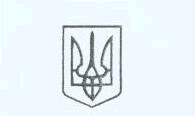 